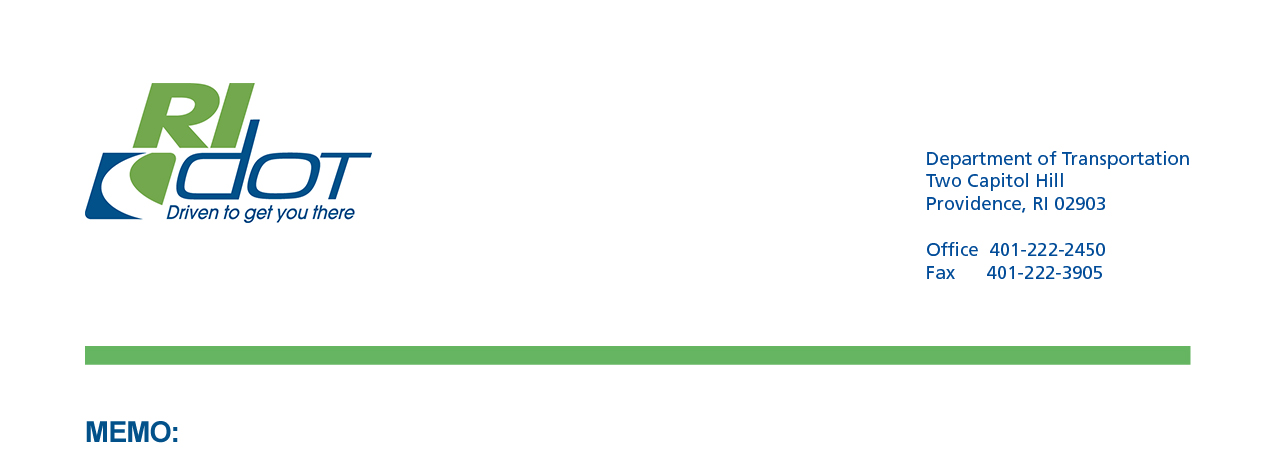 RIDOT Small-Site SWPPP TEMPLATE
InstructionsFor all projects with less than 1.0 acres of disturbance, a Storm Water Pollution Prevention Plan (SWPPP) is required to be developed as part of compliance with RIDOT’s Stormwater Management Program Plan and RI Pollutant Discharge Elimination System (RIPDES) MS4 Permit.   This document is being provided as an aid in the preparation of a small-site SWPPP.  It is a comprehensive list of issues a SWPPP preparer must consider during the development of the document.  The items in the template are derived from the RIPDES Storm Water Discharge Associated with Construction Activity (CGP), the RIDEM RI Model SWPPP Template, and the Environmental Protection Agency’s model SWPPP template.   Instructions for SWPPP Preparers: When converting this model SWPPP into your site-specific SWPPP, please keep in mind the following:Items in black should remain in the final site specific SWPPP and do not need to be modified. Items highlighted in gray indicate where information must be inserted. Click on the highlighted text and type response – the gray highlighting will be over-written.  Items in blue-italics are included to provide guidance to you, the SWPPP preparer, during the development of the site specific SWPPP, these items may be deleted in the final site specific SWPPP document.The control measures in Section 2 and Section 3 are meant to be ‘checked’, if they are relevant to the specific construction project.  If an item is not relevant, the item may remain unchecked, but an explanation should be provided why that item is not applicable. The RIDOT Small Site SWPPP Inspection Report, Inspection Report Instructions, and Amendment Log should be modified as necessary and included with the SWPPP as attachments.If there are any questions, please contact the RIDOT Environmental Division at 401-734-4892.SMALL-SITE
Stormwater Pollution Prevention Plan For:Insert Project Name & PTSID/RICInsert Project Site Location/Address/LimitsInsert City, State, Zip CodeOWNER CERTIFICATIONI certify under penalty of law that this document and all attachments were prepared under the direction or supervision in accordance with a system designed to assure that qualified personnel properly gather and evaluate the information submitted. Based on my inquiry of the person or persons who manage the system, or those persons directly responsible for gathering the information, the information submitted is, to the best of my knowledge and belief, true, accurate, and complete.
________________________________________________________
Owner Signature:      	DateOwner Name: Alisa Diaz Richardson, PE	
Owner Title: Administrator, Environmental Division	 Company Name:  	Rhode Island Department of Transportation Table of ContentsOWNER CERTIFICATION	iiiINTRODUCTION	3SECTION 1: SITE DESCRIPTION	41.1	Project/Site Information	41.2 	Nature and Sequence of Construction Activity	41.3	Construction Site Estimates	41.4	Potential Discharges	51.5	Allowable Non-Storm Water Discharges	61.6	Potential Sources of Pollution	71.7	Site Plans	8SECTION 2:  EROSION AND SEDIMENTATION CONTROLS	9     2.1	Minimize Disturbed Area and Protect Natural Features	9     2.2	Phase Construction Activity	9     2.3	Control Stormwater Flowing Onto & Through Project	10     2.4	Stabilizing Soils	10     2.5	Protect Slopes	11     2.6	Protect Storm Drain Inlets	11     2.7	Protect Storm Drain Outfalls	11     2.8	Establish Perimeter Controls and Sediment Barriers	12     2.9	Retain Sediment On-Site and Control Dewatering Practices	12     2.10   Monitoring Weather Conditions	12SECTION 3: GOOD HOUSEKEEPING BMPS	14     3.1	Off-site Tracking of Sediments	14     3.2	Waste Disposal	14     3.3	Spill Prevention and Control Plan	15     3.4	Control of Allowable Non-Storm Water Discharges	15     3.5	Establish Proper Building Material Staging Areas	15     3.6	Designate Washout Areas	15     3.7	Establish proper equipment/vehicle fueling & maintenance practices	16     3.8	Dust Control	16     3.9	Sweeping	16SECTION 4: POST-CONSTRUCTION BMPs	174.1	Post-Construction BMPs	17SECTION 5: MAINTENANCE and INSPECTIONS	185.1	Maintenance	185.2	Inspections	195.3	Corrective Actions	20SECTION 6: Amendments	21SECTION 7: Recordkeeping	22SECTION 8: Party Certifications	23SWPPP APPENDICES	25Amendments Log	25Small-Site SWPPP Inspection Report -- Instructions	25This Table of Contents is structured to be automatically populated by Microsoft Word.
Upon completion of this template, “right-click” anywhere in the Table of Contents, select “Update Field”, and then “Update entire table”.  Page numbers will automatically be synced with the changed document.  INTRODUCTIONThis Small-Site Storm Water Pollution Prevention Plan (SWPPP) has been prepared for the State of Rhode Island Department of Transportation (RIDOT) for a construction project that has less than one (1) acre of soil disturbance.  This document provides general guidance for the installation and maintenance of erosion and sediment controls on small projects.The purpose of erosion and sedimentation best management practices (BMPs) is to prevent pollutants from leaving the construction site and entering waterways or environmentally sensitive areas during and after construction.  This SWPPP has been prepared prior to the initiation of construction activities to address anticipated worksite conditions.  The best management practices (BMPs) depicted on the site plan and described in this narrative should be considered the minimum measures required to control erosion, sedimentation, and stormwater runoff at the site.  Since construction is a dynamic process with changing site conditions, it is the operator’s responsibility to manage the site during the construction phases to prevent pollutants from leaving the site.  This may require the operator to revise and amend the SWPPP during construction to address varying site and/or weather conditions, such as by adding or realigning erosion or sediment controls. It is the responsibility of the RIDOT Construction Manager to maintain the SWPPP, including all attachments, amendments, and inspection records, at the project field office and to make all records available for inspection by RIDEM during construction.  The RIDOT Construction Manager and designated Certified SWPPP Inspector are required to review the SWPPP and sign the Party Certification pages (Section 8).  The prime contractor and all subcontractors involved in earthwork or exterior construction activities are also required to review the SWPPP and sign the certification pages before construction begins.  Any questions regarding the SWPPP, BMPs, inspection requirements, or any other facet of this document may be addressed to the RIDOT Environmental Division at 401-734-4892.  Please note:  Even if practices are correctly installed on a site according to the approved plan, the site is only in compliance when erosion and sedimentation are effectively controlled throughout the entire site.SECTION 1: SITE DESCRIPTION1.1	Project/Site InformationProvide Project/Site Name, location, and general description of project.INSERT TEXT HERE1.2 	Nature and Sequence of Construction Activity Provide a narrative describing the nature and estimated timetable for the construction activities, including a sequence of major activities of the project, and the ultimate intended use of the project.  INSERT TEXT HEREEstimated Project Start Date: 			Estimated Project Completion Date:		Estimated Number of Months: 			INSERT # HERE1.3	Construction Site EstimatesProvide construction site estimates of the total area of the site and the total area of the site that is expected to undergo soil disturbance.The following are estimates of the construction site:Total Project Area							      acresConstruction Site Area to be disturbed					      acresPercentage impervious area before construction				      %Percentage impervious area after construction				      %Please note, if the area to be disturbed is ≥ 1 acre, a large site SESC Plan and a RIPDES permit is required.  Please contact the RIDOT Environmental Division to ensure proper SWPPP preparation & permit applicability.1.4	Potential DischargesIndicate where the stormwater from the active site may discharge to:1.5	Allowable Non-Storm Water DischargesRIPDES Construction General Permit – IV.E.1.gDischarges not comprised of stormwater are allowed under the RIPDES Construction General Permit but are limited to the following: discharges which result from the washdown of vehicles where no detergents are used; external building washdown where no detergents are used; the use of water to control dust; firefighting activities; fire hydrant flushings; natural springs; uncontaminated groundwater; lawn watering; potable water sources including waterline flushings; irrigation drainage; pavement washwaters where spills or leaks of toxic or hazardous materials have not occurred (unless all spilled materials have been removed) and where detergents are not used; and foundation or footing drains where flows are not contaminated with process materials such as solvents, or contaminated by contact with soils where spills or leaks of toxic or hazardous materials has occurred. If any of these discharges may reasonably be expected to be present and to be mixed with stormwater discharges, they must be specifically listed here. Are there allowable non-stormwater discharges on or near the project area? Yes		 No   If yes, list the sources of allowable non-Stormwater discharge (be sure to include all dewatering activity discharges).  If applicable, control measures must be documented in Section 2.12 &/or Section 3.4.List of allowable non-stormwater discharges:INSERT TEXT HEREIf any existing or proposed discharges consist of contaminated groundwater, such discharges are not authorized under the RIPDES Construction General Permit. These discharges must be permitted separately by seeking coverage to treat and discharge under a separate RIPDES individual permit or under the RIPDES Remediation General Permit. Contact the RIDOT Natural Resources Unit at 401-222-2023 for application requirements and additional information.Are there any known or contaminated discharges, including dewatering operations, on or near the project area? Yes		  No   If yes, list the discharges and the RIPDES individual permit number(s) or RIPDES Remediation General Permit Authorization number(s) associated with these discharges.RIPDES individual permit number:  INSERT TEXT HERERIPDES Remediation General Permit Authorization number:  INSERT TEXT HERE1.6	Potential Sources of PollutionCheck the potential pollution sources that may reasonably be expected to affect the quality of storm water discharges from the site 1.7	Site PlansOn the full plan set, these specific SWPPP items must be included (at a minimum).  It is recommended that specific sheets be dedicated to SWPPP items.TITLE & DATE OF PLAN SET(S):  INSERT TEXT & DATE
  Total area of development   Total area of soil disturbance  Areas that will not be disturbed  The location of all erosion and sediment controls  Locations of storm drain inlets and outfalls The location and name of the receiving waters or separate storm sewer system and the ultimate receiving watersLocation and name of all waters of the State, including wetlandsLocation of environmentally sensitive features/areas to be protected 
(Section 1.4)   Constraint locations of material storage areas, equipment storage areas, concrete washouts, dumpsters, stockpiles, fueling locations etc.  
(i.e. locations where these activities will not occur)SECTION 2:  EROSION AND SEDIMENTATION CONTROLSWhat is a BMP?Erosion and Sedimentation controls are Best Management Practice (BMP) devices, practices, or methods for preventing storm water pollutants from leaving the construction site and reaching environmentally sensitive areas. The most common BMPs are compost filter socks, straw bales, and silt fence, but a BMP can also be a policy or procedure like construction sequencing and street sweeping. The objectives of erosion and sediment controls are to minimize the potential for erosion and sedimentation during construction activities.  If BMPs are not depicted on the approved plan set, but erosion or sedimentation is occurring, appropriate BMPs must be installed as directed by the RIDOT Construction Manager.For this construction project, please check any BMPs that will be utilized on-site.  This section may be amended at any time during the project.  
     2.1	Minimize Disturbed Area and Protect Natural Features Limiting the disturbed areas as much as possible leaves natural vegetation to serve as the erosion control. Preservation of topsoil is also important – layers underneath topsoil are much more prone to erosion and have less absorption capacity.As far as is practicable, existing vegetation will be protected and left in place, in accordance with the clearing limits shown on the approved Plans.  Prior to any land disturbance activities commencing on the site, the Contractor will physically mark limits of disturbance (LOD) on the site and any areas to be protected within the site, so that workers can see the areas to be protected.  Topsoil will be preserved where possible, in accordance with stock pile management specifications       2.2	Phase Construction ActivityProper sequencing of construction activities is essential to maximize the effectiveness of erosion and sediment control measures.  At a minimum, construction sequencing and timing of construction activities will include:Before any earthwork begins, erosion and sediment controls will be installed as depicted on the Approved Plans, and in accordance with all applicable sections of the RIDOT Standard Specifications.  Upon acceptable completion of site preparation and installation of erosion and sediment controls, site construction activities may commence.  While earthwork is being done, routine inspection and maintenance and/or modification of erosion and sediment controls will be performed.   Final stabilization of any disturbed areas after earthwork has been completed.       2.3	Control Stormwater Flowing Onto & Through ProjectStormwater flow protection is necessary to prevent concentrated stormwater flows from coming on to the project site &/or moving through the project site. Structural BMPs will be used to divert flows from exposed soils, retain or detain flows, or otherwise limit runoff and the discharge of pollutants from exposed areas of the site.   BMPs will be installed as depicted on the approved plan set and in accordance with applicable RIDOT Standard Specifications.Control measures that may be used, upon approval, include straw bales/silt fencing, compost filter socks, fiber rolls, gravel bag berms, slope drains, check dams, and riprap.     2.4	Stabilizing SoilsPhased Clearing & Grubbing:  Only areas that can be reasonably expected to have active construction work being performed within
21-days of disturbance will be cleared/grubbed at any one time.  It is NOT acceptable to clear and grub the entire construction site if disturbed portions will not be active within the 21-day time-frame. Clearing/Grubbing will not take place during a rain event if erosion is likely to occur; nor will it occur if a rain event is forecasted and appropriate erosion controls cannot be installed prior to the storm and in accordance with section 201, 206 through 211 of the RIDOT standard specifications. No undisturbed areas will be cleared of existing vegetation after October 15th of any calendar year or during any period of full or limited winter shutdown. All disturbed soils exposed prior to October 15 of any calendar year will be seeded or protected by that date.  Any such areas that do not have adequate vegetative stabilization, as determined by the Construction Manager or environmental inspector, by November 15 of any calendar year, must be stabilized by erosion control matting or mulch, in accordance with specifications contained within the RI Soil Erosion and Sediment Control Handbook (as amended).  If work continues within any of these areas during the period from October 15 through April 15, care must be taken to ensure that only the area required for that Day’s work is exposed, and all erodible soil must be restabilized within 5 working days.  As per RIDOT Standard Specification 201.03.1 – Clearing and Grubbing: 
After clearing, and by the end of each day's grubbing operation, the Contractor will install erosion control measures that are indicated on the Plans or as directed by the Construction Manager. Such erosion control measures will be installed in strict accordance with the requirements of SECTIONS 206, 207, and 208 of these Specifications, PERIMETER EROSION CONTROLS, CHECK DAMS, and TEMPORARY DEWATERING BASINS, respectively.Initiating Stabilization Practices Upon completion and acceptance of site preparation and initial installation of erosion and sediment controls the operator will initiate appropriate stabilization practices during all phases of construction on all disturbed areas as soon as possible but not more than fourteen (14) days after the construction activity in that area has temporarily or permanently ceased, unless the activity is to resume within twenty-one (21) days. Any disturbed areas that will not have active construction activity occurring within twenty-one (21) days must be stabilized using the BMPs depicted on the approved plan set and in accordance with RIDOT Standard Specifications Section L.02 – Seeding, Section L.05 - Seed Stabilizers and Section M.18 – Landscape Materials (M.18.08 – Mulch and M.18.09 – Seed Stabilizer Materials).  Maintaining StabilizationControls and methods that may be used to maintain soil stabilization include the placement of geotextiles, erosion control blankets/mats, and temporary seeding.  If the stabilization BMPs fail and erosion occurs, then alternative control measures &/or methods may need to be substituted.       2.5	Protect SlopesSlope protection is necessary to prevent concentrated stormwater flow from eroding the slope. Structural BMPs will be used to temporarily conduct concentrated stormwater runoff safely down the face of a cut or fill slope without causing erosion on or below the slope. BMPs will be installed as depicted on the approved plan set and in accordance with applicable RIDOT Standard Specifications.Control measures that may be used, upon approval, include temporary slope drains, compost filter socks, fiber rolls, gravel bag berms, erosion control mats/blankets, and temporary vegetative cover.     2.6	Protect Storm Drain InletsInlet protection is necessary to prevent sediment and debris from entering the storm drain system. Structural BMPs will be used to protect ALL stormwater inlets &/or catch basins that may receive sediment-laden stormwater flow.  BMPs will be installed as depicted on the approved plan set and in accordance with applicable RIDOT Standard Specifications.Control measures that may be used, upon approval, include catch basin inserts, compost filter socks, fiber rolls, and gravel bag berms.        2.7	Protect Storm Drain OutfallsOutfall protection is necessary to prevent scour or severe erosion at discharge points. Outfalls often have high velocity, high volume flows, and require strong materials that will withstand the forces of the water. The function of these BMPs is to protect the soil surface, reduce velocity, and promote infiltration.  Storm drain outlet BMPs also offer a last line of protection against sediment entering environmentally sensitive areas.Structural BMPs will be used to protect ALL stormwater outfalls that may discharge sediment-laden stormwater flow.  BMPs will be installed as depicted on the approved plan set and in accordance with applicable RIDOT Standard Specifications.Control measures that may be used, upon approval, include compost filter socks, fiber rolls, gravel bag berms, and rip-rap.     2.8	Establish Perimeter Controls and Sediment BarriersPerimeter controls and sediment barriers are necessary to prevent sediment and debris from leaving the construction site.Structural BMPs will be used to establish perimeter barriers that will stop sediment-laden stormwater flow from leaving the construction site.  BMPs will be installed as depicted on the approved plan set and in accordance with applicable RIDOT Standard Specifications.Control measures that may be used, upon approval, include baled straw &/or silt fence, compost filter socks, fiber rolls, and gravel bag berms.     2.9	Retain Sediment On-Site and Control Dewatering PracticesSediment traps, basins, and barriers are used to retain sediment on the site to protect streams, lakes, drainage systems, and adjacent property. These devices are used at the outlets of channels, diversions, and other runoff conveyance measures to allow sediment-filled water to pool and sediment to settle. These measures are often used as the last line of defense to stop sediment from leaving the site.  
The dewatering of non-contaminated non-stormwater (i.e. groundwater) or accumulated precipitation discharge of sediment-laden water into storm drains, streams, lakes or wetlands prior to sediment removal is prohibited.  The dewatering of contaminated non-stormwater cannot be discharged without prior notice and approval from either the Rhode Island Department of Environmental Management (RIDEM) or the Coastal Resources Management Council (CRMC).  Should dewatering of contaminated water be occurring on this construction project, appropriate permits will have been obtained, and will be included as part of the Contract Documents.  Describe controls, including design specifications and details, to be used to retain sediments on-site.  Describe dewatering practices that will be implemented if water must be removed from an area so that construction activity can continue.  INSERT TEXT     2.10	Monitoring Weather ConditionsCare will be taken to avoid having unstabilized areas exposed during precipitation events.  Weather forecasts will be routinely checked, and in the case of an expected precipitation event of over 0.25-inches over a 24-hour period, all BMPs will be inspected, and maintained as necessary, prior to the weather event.   In the case of an extreme weather forecast (greater than one-inch of rain over a 24-hour period), additional erosion/sediment controls will be installed where appropriate. List the weather gauge station that will be utilized to monitor weather conditions on the construction site.   See www.wunderground.com or www.weather.gov for available stations.INSERT TEXTSECTION 3: GOOD HOUSEKEEPING BMPSThe purpose of good housekeeping is to prevent daily construction operations and activities from causing pollution.    For this construction project, please check any BMPs that will be utilized on-site.  This section may be amended at any time during the project.      3.1	Off-site Tracking of SedimentsAny construction site access point must employ the BMPs depicted on the approved plan set and in accordance with RIDOT Standard Specifications Section 211 – Construction Accesses, or any method approved of by the RIDOT Construction Manager and the RIDOT Environmental Division.   Construction accesses will be used in conjunction with the stabilization of construction roads to reduce the amount of mud picked up by construction vehicles. All RI STD 9.9.0 Construction Access roads will be constructed prior to any roadway accepting construction trafficIf a Construction Access BMP is not designated on the plans, it is still the responsibility of the Operator to ensure that no sediment is tracked off the construction site by any vehicles leaving the site.  Additional control measures that may be used, upon approval, include a vehicle washing station and/or daily street sweeping.  The Operator will remain responsible for the clean-up of any mud or dirt that is tracked onto streets or paved areas, even with the installation of gravel construction entrances.   Inspect access for excessive sediment build up. Remove sediment and rebuild the exit as necessary to retain effectiveness and prevent off-site tracking. Additional street cleaning may be required if unable to retain sediment on site.     3.2	Waste DisposalBuilding materials and other construction site wastes will be properly managed and disposed of to prevent the discharge of solid materials from wind and precipitation.  All types of waste generated at the site will be disposed of in a manner consistent with State Law and/or regulations.The waste collection area will not be within any of the constraint areas located on the “Constraint Map” (Section 1.7) and will be approved by the RIDOT Construction Manager. All waste containers will be covered to avoid contact with wind and precipitation.Waste collection will be scheduled frequently enough to prevent containers from overfilling. All construction site wastes will be collected, removed, and disposed of in accordance with applicable regulatory requirements and only at authorized disposal sites.  Equipment and containers will be checked for leaks, corrosion, support or foundation failure, or other signs of deterioration.  Those that are found to be defective will be immediately repaired or replaced.     3.3	Spill Prevention and Control PlanSpills and leaks will be avoided through frequent inspection of equipment and material storage areas.  Heavy equipment and other vehicles will be routinely inspected for leaks and repaired as necessary.  Material storage areas will be routinely inspected for leaky containers, open containers, or improper storage techniques that may lead to spills or leaks.  Appropriate cleanup procedures and supplies will be available on-site. Spills will be cleaned up immediately and following proper response procedures and in accordance with any applicable regulatory requirements.  At no time will spills be cleaned and flushed down storm drains or in to any environmentally sensitive area (i.e. stream, pond, wetland).  Equipment/vehicle fueling and repair/maintenance operations or hazardous material storage will not take place within any of the constraint areas located on the “Constraint Map” (Section 1.7) and will be approved by the RIDOT Construction Manager.      3.4	Control of Allowable Non-Storm Water Discharges Non-storm water discharges will be controlled to reduce the likelihood of contamination.  Allowable discharges will be kept separate from stormwater flow with BMPs. For contaminated non-stormwater discharge(s), the requirements and regulations of the associated  RIPDES individual permit or RIPDES Remediation General Permit will be adhered to at all times.     3.5	Establish Proper Building Material Staging AreasStock pile management consists of procedures and practices designed to minimize or eliminate the discharge of stockpiled material (soil, topsoil, base material, rubble) from entering drainage systems or water courses.Stock piles will not be located within any of the constraint areas located on the “Constraint Map” (Section 1.7) and will be approved by the RIDOT Construction Manager.  They will have side slopes no greater than 30% and stockpiles of erodible material will be seeded and ringed with RI STD 9.1.0 to stabilize (or RIDOT approved equivalent: berms, dikes, fiber rolls, compost socks, sandbag, gravel bags).If soil stockpiles are not stabilized with vegetation, then they will be securely covered at the end of each workday. All chemicals and/or hazardous waste material must be stored properly and legally in covered areas, with containment systems constructed in or around the storage areas. Areas must be designated for materials delivery and storage. Designated areas will not be located within any of the constraint areas located on the “Constraint Map” (Section 1.12) and will be approved by the RIDOT Construction Manager.      3.6	Designate Washout Areas Concrete mixer trucks and chutes will be washed in a designated area or concrete wastes will be properly disposed of off-site.  Washout areas for concrete, paint or any other material will not be within any of the constraint areas located on the “Constraint Map” (Section 1.12) and will be approved by the RIDOT Construction Manager. Temporary concrete washout areas must be constructed and maintained to contain all water and concrete waste generated by washout operations. A sign should be placed at the washout site to inform concrete equipment operators of the facility location.  Facilities must be cleaned or replaced when they reach 75% capacity.At no time will any material (concrete, paint, chemicals) be washed into storm drains, open ditches, streets, streams, wetlands, or any environmentally sensitive area.  The site operator must ensure that construction waste is properly and legally disposed of, to avoid exposure to precipitation, at the end of each working day. Designated areas will not be located within any of the constraint areas located on the “Constraint Map” (Section 1.12) and will be approved by the RIDOT Construction Manager.      3.7	Establish proper equipment/vehicle fueling & maintenance    practicesVehicle fueling, maintenance and/or washing will occur off-site, or in designated areas.  Designated areas will not be located within any of the constraint areas located on the “Constraint Map” (Section 1.7) and will be approved by the RIDOT Construction Manager. Areas will be clearly designated, and berms, sandbags, or other barriers will be used around the perimeter of the maintenance area to prevent storm water contamination.  Construction vehicles will be inspected frequently for leaks.  Repairs will take place immediately. Disposal of all used oil, antifreeze, solvents and other automotive-related chemicals will be according to applicable regulations; at no time will any material be washed down the storm drain or in to any environmentally sensitive area.        3.8	Dust ControlDust control procedures and practices will be used to suppress dust on a construction site during the construction process, as applicable.   Precipitation, temperature, humidity, wind velocity and direction will determine amount and frequency of applications. However, the best method of controlling dust is to prevent dust production. This can best be accomplished by limiting the amount of bare soil exposed at one time.  RIDOT Standard Specifications Section 907 – Dust Control – will be followed.Dust Control methods may include watering, surface roughening, wind barriers, walls, and covers.        3.9	SweepingSweeping of streets, roads, highways, and parking lots that have accumulated significant amounts of pollutants (construction site sediment, trash, debris) will be done as necessary, or as directed by the RIDOT Construction Manager.   When construction exits are not keeping construction site sediment from the roadway, sweeping will be done daily.  Disposal of collected sweeping material will follow RIDOT Standard Specifications Section 931 – Cleaning and Sweeping Pavement.SECTION 4: POST-CONSTRUCTION BMPsPost-Construction Best Management Practices are BMPs that are installed during the Construction Phase of a project to manage storm water flow after the construction is completed.Measures must be used during the construction project to protect permanent or long term BMPs as they are installed so that they will function properly when they are brought online at the end of the construction phase. Such long-term BMPs may include: infiltration basins, open vegetated swales and natural depressions, vegetated buffer strips, and detention/ retention structures.  Controls may also be needed to prevent or minimize erosion at outfall locations or along the length of vegetated channels to reduce velocity flow from the structure to the receiving waters. Control measures that may need to be implemented during the construction phase typically include measures to ensure proper installation and/or long term functioning of the long-term BMPs.  Examples include:  ensuring proper material staging areas and equipment routing to avoid compaction of soil in areas meant for permanent BMPs, and final cleaning of structural BMPs before construction finalization. 4.1	Post-Construction BMPsFor each permanent BMP, identify measures that are required to protect the BMP during the construction phase of the project to ensure that they will function appropriately once they are brought online. SECTION 5: MAINTENANCE and INSPECTIONS RIPDES Construction General Permit – Section IV.E.2.d5.1	MaintenanceMaintenance procedures for erosion and sedimentation controls and stormwater management structures/facilities are described on the approved plan set and in Section 212 of the RHODE ISLAND DEPARTMENT OF TRANSPORTATION Standard Specifications for Road and Bridge Construction August 2023 EDITION (and Amendments). The Contractor will maintain erosion and pollution controls to the satisfaction of the Construction Manager. Erosion and pollution controls must be able to prevent, under normal weather conditions, both the movement of soil materials and the intrusion of sediment-laden discharges into environmentally sensitive areas. Construction will not commence or continue until all specified erosion and pollution controls are in place, properly installed and accepted by the Construction Manager. Erosion and pollution controls will be cleaned when sediment deposits reach the heights indicated in the table provided in Section 212.03.1 of the RIDOT Standard Specifications, after a rainstorm as necessary; and/or when directed by the RIDOT Construction Manager. Erosion control structures will remain in place until all disturbed earth has been securely stabilized and accepted by RIDOT.  Before final removal, all accumulated sediment on the upstream side will be removed and legally disposed of.  After removal of structures, disturbed areas will be regraded and stabilized as necessary. BMPs will be maintained in effective operating condition by appropriate means. Upon identification of BMPs that are not operating effectively, maintenance and/or appropriate means will be performed as soon as practicable. Timely maintenance of the control measures identified in this SWPPP will be ensured by weekly and post-storm event site inspections. These site inspections are a condition and requirement of the RIDOT Stormwater Management Program Plan. Please Note:  The contractor is required to have a full-time, on-site designated contact person responsible for working with the RIDOT Construction Manager and the SWPPP Inspector to resolve SWPPP-related issues.5.2	InspectionsMinimum Monitoring and Reporting RequirementsThe construction site must be inspected at least once every seven (7) calendar days and within twenty-four (24) hours after any storm event which generates at least 0.25-inches of precipitation per twenty-four (24) hour period and/or after a significant amount of runoff or snowmelt.  An appropriate rain gauge (as may be found on www.wunderground.com or www.nws.noaa.gov (or similar sites)) must be identified and utilized for the determination of the storm events.  General NotesThe Certified SWPPP Inspector (Inspector) will prepare a separate inspection report for each inspection.  The Inspection Reference Number will be a combination of the 
Construction Contract Number - consecutively numbered inspections.
ex. Inspection reference number for the 4th inspection of a project would be:
 		2011-AA-BBB-4Each report will be signed and dated by the SWPPP Inspector and forwarded to the Construction Manager within 24 hours of the inspection.  Each report will be signed and dated by the Construction Manager and forwarded to the Contractor’s designated representative.  Each report will be signed and dated by the Contractor upon receipt.   If Corrective Actions are required, the Contractor will initiate appropriate measures within 24 hours of receiving of the inspection report. It is the responsibility of the RIDOT Construction Manager to maintain a copy of the SWPPP, copies of all completed inspection reports, and amendments as part of the SWPPP documentation at the project field office during construction. ATTACHMENT A:  Inspection Report Instructions and Template5.3	Corrective ActionsIf, in the opinion of the Inspector or Construction Manager, corrective action is required, the Inspector or Construction Manager will note it on the inspection report and will notify and direct the Contractor to take corrective action and make all necessary repairs whenever maintenance of the erosion and pollution controls is required. In accordance with Section 212 of the RIDOT Standard Specifications, the Contractor will commence with the requisite cleaning and maintenance measures no later than the next consecutive calendar day after receiving such a directive from the Construction Manager, and will aggressively and expeditiously perform such cleaning and maintenance work until the original problem is remedied to the complete satisfaction of the Construction Manager.  If the Construction Manager decides on any given day that those erosion and pollution controls specified in the Contract are not in place or have not been adequately maintained as specified in this Section, the daily charge set forth in Special Provision Code 212.1000 will be deducted from monies due the Contractor as a charge for failure to comply with this Specification. Moreover, the stated daily charge will continue each consecutive calendar day thereafter until the deficiencies noted have been corrected to the complete satisfaction of the Construction Manager.ATTACHMENT A:  Inspection Report Instructions and Template including Corrective Action LogSECTION 6: AmendmentsThis SWPPP is intended to be a working document. It is expected that amendments will be required throughout the construction of the project.  Even if practices are installed on a site per the approved plan, the site is only in compliance when erosion and sedimentation are effectively controlled throughout the entire site.The SWPPP will be amended whenever there is a change in design, construction, operation, maintenance, or other procedure which has a significant effect on the potential for the discharge of pollutants, or if the SWPPP proves to be ineffective in achieving its objectives (i.e. the selected BMPs are not effective in controlling erosion or sedimentation).  All revisions must be recorded in the Record of Amendments Log Sheet within the SWPPP, and dated red-line drawings and/or a detailed written description must be appended to the SWPPP.  Inspection Forms must be revised to reflect all amendments. Update the Revision Date and the Version # in the footer of the Report to reflect amendments made.All SWPPP Amendments, except minor non-technical revisions, must be approved by the Construction Manager. SECTION 7: Recordkeeping 7.1	RequirementsIt is the RIDOT Construction Manager’s responsibility to have the following documents at the Field Office and immediately available for review upon request:A copy of the fully signed and dated SWPPPCopies of all signed and dated Inspection ReportsCorrective Action LogAmendment LogAny Regulatory permits obtained as part of the Project
SECTION 8: Party Certifications All parties working for the Rhode Island Department of Transportation are required to comply with the Stormwater Pollution Prevention Plan (SWPPP) for any work that is performed on-site.  Any person or group who violates any condition of the SWPPP may be subject to substantial penalties or loss of contract.  Contractors and Sub-Contractors are encouraged to advise all employees working on this project of the requirements of the SWPPP.  A copy of the SWPPP is available for your review at the RIDOT Field Office, or may be obtained from the RIDOT Environmental Division by calling (401) 734-4892.The prime contractor and each subcontractor engaged in activities at the construction site that could impact stormwater must be identified and sign the following certification statement.  I acknowledge that I have read and understand the terms and conditions of the SWPPP for the above designated project and agree to follow the BMPs and practices described in the SWPPP. RIDOT Construction Manager:Insert Company or Organization NameInsert Name & Title	__________________________Insert Address 	signature/dateInsert City, State, Zip Code	Insert Telephone Number, Insert Fax/Email Contractor’s Certified SWPPP Inspector:Insert Company or Organization NameInsert Name & Title	__________________________Insert Address                                                    signature/date & certification w/#Insert City, State, Zip Code	Insert Telephone Number, Insert Fax/EmailContractor SWPPP Contact:Insert Company or Organization NameInsert Name & Title	__________________________Insert Address 	signature/dateInsert City, State, Zip Code	Insert Telephone Number, Insert Fax/EmailSubcontractor SWPPP Contact:Insert Company or Organization NameInsert Name & Title	__________________________Insert Address 	signature/dateInsert City, State, Zip Code	Insert Telephone Number, Insert Fax/EmailInsert more contact/signature lines as necessary Amendment LogALL AMENDMENTS MUST BE APPROVED BY RIDOT CONSTRUCTION MANAGERDescribe amendment to be made to SWPPP, the date, and the person/title making the amendment.  The RIDOT Construction Manager must approve ALL amendments. Add more lines/pages as necessarySWPPP APPENDICESAttachment A		Small-Site SWPPP Inspection Report with Instructions	Small-Site SWPPP Corrective Action Log   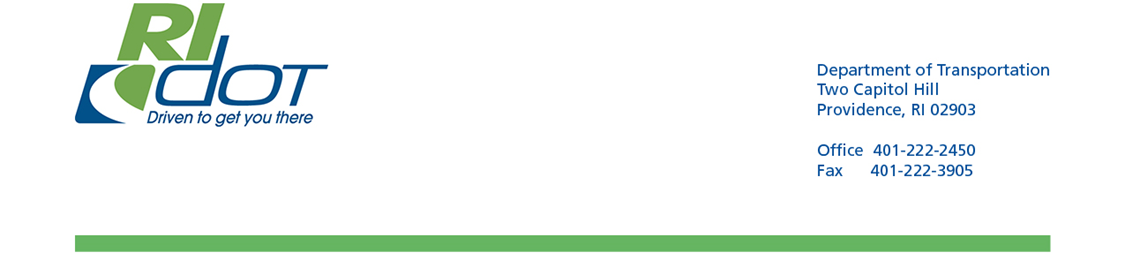 Small-Site SWPPP Inspection Reportwith InstructionsFor all projects with less than one (1) acre of soil disturbance, RIDOT is required to develop and enforce a site-specific Storm Water Pollution Prevention Plan (SWPPP) to remain in compliance with RIDOT’s Stormwater Management Program Plan (SWMPP).  As part of the SWPPP, a site-specific inspection report must be created and utilized.Preparing the Inspection ReportThis inspection report template has been provided by RIDOT for the development of the site-specific SWPPP Inspection Report.  It must be customized for each individual Project to meet the requirements of the RIPDES Construction General Permit and our SWMPP. It is expected that this Inspection Report will be prepared as part of the preparation of the site-specific SWPPP.  This inspection report template is designed to be customized according to the SWPPP document (initially) and then customized based on conditions at the site.  Review the site-specific SWPPP and the Plans to develop the inspection report.  On a copy of the site plan, number all stormwater BMPs and areas of the site that will be inspected.  Include both structural (basins, outlet protection, swales, etc) and non-structural (construction entrances, perimeter barriers, trash areas, etc) BMPs and areas that will be inspected.  Also, identify all point source outfalls, areas of highly erodible soils, and the priority natural resource areas (i.e. streams, wetlands, mature trees, etc).  List each BMP or area to be inspected separately in the site-specific BMP section of the inspection report.   An appropriate rain gauge must be identified and utilized for the determination of the storm events.  Rain gauges may be found on www.wunderground.com, www.nws.noaa.gov (or similar sites).Small-Site SWPPP Inspection Report Instructions for: 
RIDOT ENVIRONMENTAL DIVISIONThe RIDOT Administrator of the Environmental Division must review the SWPPP and sign the Certification Statement as the site OWNER on p. iii of the SWPPP. RIDOT CONSTRUCTION MANAGERThe RIDOT Construction Manager (CM) must review the SWPPP and sign the Certification Statement for RIDOT Construction Manager in Section 8.  If the CM has any questions, contact the RIDOT Environmental Division (ED) at 401-734-4892.After an inspection has been performed, the CM must sign the ‘acknowledgement’ certification on Page 1 of the Inspection Report at time of receipt from the Inspector.  The CM must review the Inspection Report within 24-hours of receipt.If the CM agrees with the Inspection report, the CM must:Fill out the “NOTICE TO CONTRACTOR” box on the last page of the ReportHave the Contractor sign the ‘acknowledgement’ certification on Page 1 Make a copy of the Inspection Report with all 3 signatures for the Contractor’s useIf the CM disagrees with a corrective action item, the CM must:Document objection with each item and provide justifiable reason in the inspection report.  The contractor will not responsible for initiating corrective actions for such items.  RIDOT’s ED will review such items if warranted.Fill out the “NOTICE TO CONTRACTOR” box on the last page of the ReportHave the Contractor sign the ‘acknowledgement’ certification on Page 1 Make a copy of the Inspection Report with all 3 signatures for the Contractor’s useIt is the responsibility of the RIDOT Construction Manager to maintain a copy of the SWPPP, copies of all completed inspection reports, and amendments as part of the SWPPP documentation at the project field office during construction. The Inspection Report serves as the RIDOT directive to the Contractor to proceed with corrective actions.  The CM is responsible for verifying Corrective Actions performed by the Contractor (sign/date on Corrective Action Log).On a monthly basis, the Construction Manager must electronically submit a PDF of the Inspection Reports to the Project Manager (PM) and the Environmental Division (ED).  Please submit ED reports to: dot.swppp@dot.ri.gov . 
Monthly submission:  must include each completed, dated, and signed inspection report, including any associated photos.must be submitted no later than the 10th of the month following the end of the reporting period.must include a copy of the daily rainfall summary data for the month as reported by the selected rain gauge (ex/ the monthly calendar from www.wunderground.com).may have the report content, frequency, &/or submission format changed with approval from the ED.CONTRACTOR’S CERTIFIED SWPPP INSPECTORThe Contractor may be the Inspector if they are qualified, or the Contractor may designate another qualified person as the Inspector (see current Section 212 of RIDOT Specifications).  The designated inspector must review the SWPP Plan and sign the Certification Statement for SWPPP Inspector in Section 8 of the SWPPP.  It is the responsibility of the Contractor’s Inspector to start the SWPPP Inspections BEFORE EARTHWORK BEGINS.  Earthwork is NOT allowed to proceed until a SWPPP Inspection of the site has been completed.A separate inspection report will be prepared for each inspection.  Complete any items that will remain constant, such as the project information and BMP locations and descriptions.  Then print out multiple copies (double-sided!) of this customized inspection report to use during the inspections or save the file for future use on a computer.  The Inspector must also include their Certification/Qualification number on each inspection report.The Inspection Reference Number shall be a combination of the 
Construction Contract Number - consecutively numbered inspections.
ex. Inspection reference number for the 4th inspection of a project would be:
 		2006-AA-BBB-4Check the rain gauge for past & future weather data prior to inspection. Minimum Monitoring and Reporting Requirements“…the site must be inspected at least once every seven (7) calendar days and within twenty-four (24) hours after any storm event which generates at least 0.25-inches of precipitation per twenty-four (24) hour period and/or after a significant amount of runoff or snowmelt.” (per RIPDES CGP)  When conducting the inspection, walk the site by following the site map and numbered BMPs locations for inspection. Also, note whether the overall site issues have been addressed.Take photos to document issues, completed required maintenance/corrective actions – each photo should be dated and have a unique identification # and written description indicating where it is located within the project area.  If a close-up photo is required, it should be preceded with a photo including both the detail area and some type of visible fixed reference point.  Photos should be annotated with Station numbers and other identifying information where needed.For each inspection, the Inspector must determine if the Construction site is in compliance with the SWPPP, or not.  The Inspector must check the appropriate check-box on Page 1 of the inspection report. Each report must be signed and dated by the Inspector and forwarded to the RIDOT Construction Manager within 24-hours of the inspection.  CONTRACTORThe Contractor must review the SWPPP and sign the Certification Statement for Contractor in Section 8 of the SWPPP.   After an Inspection has been performed, the Contractor must sign the ‘acknowledgement’ certification on Page 1 of the inspection form at time of receipt from the Construction Manager.The CM will provide a copy of the signed Inspection Report to the Contractor.  The Inspection Report serves as your RIDOT directive to proceed with corrective actions.  In accordance with the SWPPP and Section 212 of the RIDOT Standard Specifications, the Contractor will commence with the requisite cleaning and maintenance measures no later than the next consecutive calendar day after receiving such a directive from the Construction Manager, and will aggressively and expeditiously perform such cleaning and maintenance work until the original problem is remedied to the complete satisfaction of the Construction Manager.   The CONTRACTOR is responsible for maintaining the CORRECTIVE ACTION LOG for each inspection report. The log is a running total. Do not create a new one for each inspection.Small-Site SWPPP Inspection Report Instructions for: 
Inspector, Construction Manager, & ContractorAmendmentsThe SWPPP shall be amended whenever there is a change in design, construction, operation, maintenance, or other procedure which has a significant effect on the potential for the discharge of pollutants, or if the SWPPP proves to be ineffective in achieving its objectives.  SWPPP Amendments may be recommended by any party, but all amendments must be approved by the Construction Manager.  The revision must be recorded in the Record of Amendments Log Sheet within the SWPPP and dated red-line drawings and/or a detailed written description must be appended to the SWPPP.  Inspection Forms must be revised to reflect all amendments by the Inspector. QuestionsRIDOT Environmental Division
360 Lincoln AveWarwick, RI 02888401-734-4892dot.swppp@dot.ri.govRIDOT Small-Site SWPPP Inspection ReportTO BE FILLED OUT BY RIDOT CONSTRUCTION MANAGER
Corrective Action LogTHIS FORM TO BE FILLED OUT BY SITE CONTRACTOR
FOR EVERY INSPECTIONOwner:RI DEPARTMENT OF TRANSPORTATION
Alisa Diaz Richardson2 Capitol HillProvidence, RI 02903401-222-2468Operator:TO BE DETERMINED UPONCONTRACT AWARDCompany NameNameAddressCity, State, Zip CodeTelephone NumberEstimated Project Dates:Start Date:  Estimated Project Dates:Completion Date:  SWPPP Prepared By:Company NamePreparer's NameAddressCity, State, Zip CodeTelephone NumberSWPPP Preparation Date:Environmentally 
Sensitive AreasConstruction Site Discharges to:
(Yes / No)List discharge points & indicate how determination was madeWaters of the StateWetlands (Coastal or Upland)Separate Storm Sewer System303(d) Impaired WatersTMDL WatersSpecial Resource Protection Waters (SRPWs)Cold Water FisheriesNatural Heritage AreasHistoric/Cultural AreasPermanent Stormwater Structures (swales, outfalls, treatment units, etc.) Anticipated
on this Project (Y/N)Operation/ LocationStormwater PollutantsClearing, grading, excavating, and unstabilized areasSediment; Trash/DebrisConstruction EntranceSedimentSoil StockpilesSedimentPaving operationsSediment; Trash/DebrisConcrete washout and wasteHeavy metals; pH; Trash/DebrisStructure construction/ painting/ cleaningNutrients; pH; Trash/Debris; Toxic chemicalsDemolition and debris disposalSediment; Trash/DebrisDewatering operationsSediment; NutrientsDrilling and blasting operationsSediment; pH; Trash/DebrisMaterial delivery and storageSediment; Nutrients; Heavy metals; pH; Pesticides/Herbicides; Oil/Grease; Trash/Debris; Toxic chemicalsMaterial use during building processNutrients; heavy metals; pH; pesticides/herbicides; oil/grease; trash/debris; toxic chemicalsSolid waste/ trash/ debristrash/debris; toxic chemicalsHazardous wasteheavy metals; pH; pesticides/herbicides; oil/grease; toxic chemicalsContaminated spillsNutrients; heavy metals; pH; pesticides/herbicides; oil/grease; toxic chemicalsSanitary/septic waste (porta potty?)Nutrients; pH; Bacteria/Viruses; toxic chemicalsVehicle/equipment fueling and maintenanceOil/Grease; Toxic chemicals; fuelVehicle/equipment use and storageOil/Grease; Toxic chemicalsLandscaping operationsSediment; Nutrients; Trash/DebrisOff-site LUHPPL run-onIndustrial toxins; oil/grease; heavy metals; fuel; salt; hazardous materialsOther:LocationPost-Construction BMPProtective MeasuresEx:  Along north side of road Vegetative Swale Do not drive equipment over area; loam & seed per SpecsEx:  Station 82 + 80, 36’ LT  Hydrodynamic SeparatorEnsure proper installation per plans; clean/flush before final acceptanceDateDescription of AmendmentR.E.initials12345678910Project InformationProject InformationProject InformationProject InformationProject InformationProject InformationName/RIC/PTSIDRIDOT Project MgrRIDOT Construction MgrRIDOT Construction MgrContractorContractor’s Project SuperintendentContractor’s Project SuperintendentE&S Sub-Contractor ContactCertified SWPPP Inspector’s Cert. & Cert. #Certified SWPPP Inspector’s Cert. & Cert. #Inspection InformationInspection InformationInspection InformationInspection InformationInspection InformationInspection InformationContractor’s SWPPP Inspector InfoNameNamePhonePhoneEmail Inspection DateStart/End TimeStart/End TimeInspection Type           Weekly    Pre-storm event      During storm event      Post-storm event     Violation Inspection Type           Weekly    Pre-storm event      During storm event      Post-storm event     Violation Inspection Type           Weekly    Pre-storm event      During storm event      Post-storm event     Violation Inspection Type           Weekly    Pre-storm event      During storm event      Post-storm event     Violation Inspection Type           Weekly    Pre-storm event      During storm event      Post-storm event     Violation Inspection Type           Weekly    Pre-storm event      During storm event      Post-storm event     Violation Weather InformationWeather InformationWeather InformationWeather InformationWeather InformationWeather InformationRain Gauge:  Rain Gauge:  Rain Gauge:  Rain Gauge:  Rain Gauge:  Rain Gauge:  Last Rain Event Date :    Duration (hrs):	            Approximate Rainfall (in):                        Last Rain Event Date :    Duration (hrs):	            Approximate Rainfall (in):                        Last Rain Event Date :    Duration (hrs):	            Approximate Rainfall (in):                        Last Rain Event Date :    Duration (hrs):	            Approximate Rainfall (in):                        Last Rain Event Date :    Duration (hrs):	            Approximate Rainfall (in):                        Last Rain Event Date :    Duration (hrs):	            Approximate Rainfall (in):                        Current Weather at time of this inspection:Current Weather at time of this inspection:Current Weather at time of this inspection:Current Weather at time of this inspection:Current Weather at time of this inspection:Current Weather at time of this inspection:Weather Forecast at time of this inspection: (And: When is next precipitation or wind event anticipated?)Weather Forecast at time of this inspection: (And: When is next precipitation or wind event anticipated?)Weather Forecast at time of this inspection: (And: When is next precipitation or wind event anticipated?)Weather Forecast at time of this inspection: (And: When is next precipitation or wind event anticipated?)Weather Forecast at time of this inspection: (And: When is next precipitation or wind event anticipated?)Weather Forecast at time of this inspection: (And: When is next precipitation or wind event anticipated?)Certification StatementsCertification StatementsCertification StatementsCertification StatementsCertification StatementsCertification StatementsInspector: (check one) I, as the designated Inspector, certify that this site has been inspected and is in compliance with the site-specific SWPPP. I, as the designated Inspector, certify that this site has been inspected and I have made the determination that the site requires corrective actions before it will be compliant with the site-specific SWPPP. The required corrective actions are noted within this inspection report.Inspector: (check one) I, as the designated Inspector, certify that this site has been inspected and is in compliance with the site-specific SWPPP. I, as the designated Inspector, certify that this site has been inspected and I have made the determination that the site requires corrective actions before it will be compliant with the site-specific SWPPP. The required corrective actions are noted within this inspection report.Inspector: (check one) I, as the designated Inspector, certify that this site has been inspected and is in compliance with the site-specific SWPPP. I, as the designated Inspector, certify that this site has been inspected and I have made the determination that the site requires corrective actions before it will be compliant with the site-specific SWPPP. The required corrective actions are noted within this inspection report.Inspector: (check one) I, as the designated Inspector, certify that this site has been inspected and is in compliance with the site-specific SWPPP. I, as the designated Inspector, certify that this site has been inspected and I have made the determination that the site requires corrective actions before it will be compliant with the site-specific SWPPP. The required corrective actions are noted within this inspection report.Inspector: (check one) I, as the designated Inspector, certify that this site has been inspected and is in compliance with the site-specific SWPPP. I, as the designated Inspector, certify that this site has been inspected and I have made the determination that the site requires corrective actions before it will be compliant with the site-specific SWPPP. The required corrective actions are noted within this inspection report.Inspector: (check one) I, as the designated Inspector, certify that this site has been inspected and is in compliance with the site-specific SWPPP. I, as the designated Inspector, certify that this site has been inspected and I have made the determination that the site requires corrective actions before it will be compliant with the site-specific SWPPP. The required corrective actions are noted within this inspection report.Print Name:Print Name:Signature:Signature:Date:Date:Construction Manager:I, the RIDOT Construction Manager, acknowledge the receipt of this SWPPP inspection report, and understand the requirements set forth in the RIDOT Standard Specifications and the Contract Documents regarding the implementation and maintenance of erosion and sedimentation controls. Construction Manager:I, the RIDOT Construction Manager, acknowledge the receipt of this SWPPP inspection report, and understand the requirements set forth in the RIDOT Standard Specifications and the Contract Documents regarding the implementation and maintenance of erosion and sedimentation controls. Construction Manager:I, the RIDOT Construction Manager, acknowledge the receipt of this SWPPP inspection report, and understand the requirements set forth in the RIDOT Standard Specifications and the Contract Documents regarding the implementation and maintenance of erosion and sedimentation controls. Construction Manager:I, the RIDOT Construction Manager, acknowledge the receipt of this SWPPP inspection report, and understand the requirements set forth in the RIDOT Standard Specifications and the Contract Documents regarding the implementation and maintenance of erosion and sedimentation controls. Construction Manager:I, the RIDOT Construction Manager, acknowledge the receipt of this SWPPP inspection report, and understand the requirements set forth in the RIDOT Standard Specifications and the Contract Documents regarding the implementation and maintenance of erosion and sedimentation controls. Construction Manager:I, the RIDOT Construction Manager, acknowledge the receipt of this SWPPP inspection report, and understand the requirements set forth in the RIDOT Standard Specifications and the Contract Documents regarding the implementation and maintenance of erosion and sedimentation controls. Print Name:Print Name:Signature:Signature:Date:Date:Contractor:I, the designated Contractor representative, acknowledge the receipt of this SWPPP inspection report, and understand the requirements set forth in the RIDOT Standard Specifications and the Contract Documents regarding the implementation and maintenance of erosion and sedimentation controls.Contractor:I, the designated Contractor representative, acknowledge the receipt of this SWPPP inspection report, and understand the requirements set forth in the RIDOT Standard Specifications and the Contract Documents regarding the implementation and maintenance of erosion and sedimentation controls.Contractor:I, the designated Contractor representative, acknowledge the receipt of this SWPPP inspection report, and understand the requirements set forth in the RIDOT Standard Specifications and the Contract Documents regarding the implementation and maintenance of erosion and sedimentation controls.Contractor:I, the designated Contractor representative, acknowledge the receipt of this SWPPP inspection report, and understand the requirements set forth in the RIDOT Standard Specifications and the Contract Documents regarding the implementation and maintenance of erosion and sedimentation controls.Contractor:I, the designated Contractor representative, acknowledge the receipt of this SWPPP inspection report, and understand the requirements set forth in the RIDOT Standard Specifications and the Contract Documents regarding the implementation and maintenance of erosion and sedimentation controls.Contractor:I, the designated Contractor representative, acknowledge the receipt of this SWPPP inspection report, and understand the requirements set forth in the RIDOT Standard Specifications and the Contract Documents regarding the implementation and maintenance of erosion and sedimentation controls.Print Name:Print Name:Signature:Signature:Date:Date:EROSION AND SEDIMENTATION BMP INSPECTIONEROSION AND SEDIMENTATION BMP INSPECTION“No” means needs attentionAssoc.Photo #If “No”, what is the CORRECTIVE ACTION to bring into compliance?2.1Are Limits of Disturbance clearly marked at the site?  Yes   No2.1Are natural resource areas (e.g., streams, wetlands, trees, etc.) protected with sediment barriers or similar BMPs?  Yes   No None on/adjacent to site2.2Is construction sequencing being followed? Yes   NoN/A2.3Are structural BMPs properly installed to divert stormwater flow from entering the construction site?Yes   NoNone needed2.4Is clearing/grubbing only occurring in areas that will have active work within 21-days? Yes   No2.4Is clearing/grubbing taking place inside the Apr 15 - Oct 15 window?  Yes   No2.4Do disturbed/unstabilized areas have appropriate erosion/ sedimentation controls in place?Yes   NoAll areas stabilized2.5Are all slopes protected from concentrated stormwater flow?  Yes   NoNo slopes2.6Are ALL storm drain inlets &/or catch basins properly protected with silt sacks or other appropriate BMPs?Yes   No2.7Are ALL storm drain outfalls properly protected from scour/erosion?Yes   NoNo outfalls2.8Are perimeter and sediment controls adequately installed & maintained to prevent sediment from leaving the site (including entering drainage system)?  Yes   No2.9If dewatering, are discharge points protected & receiving waters free of sediment deposits?Yes   NoNo dewatering2.10Is weather forecast being checked   regularly?Yes   NoNotes on Erosion and Sediment Controls:Notes on Erosion and Sediment Controls:Notes on Erosion and Sediment Controls:Notes on Erosion and Sediment Controls:Notes on Erosion and Sediment Controls:GOOD HOUSEKEEPING 
BMP INSPECTIONGOOD HOUSEKEEPING 
BMP INSPECTION“No” means needs attentionAssoc.Photo #If “No”, what is CORRECTIVE ACTION to bring into compliance?3.1Are BMPs effectively limiting sediment from being tracked into the street?Yes   No3.2Is trash/litter from work areas collected & placed in covered containers regularly?  Yes   No3.3Are equipment, vehicles, containers, & storage areas free from leaks? Yes   No3.3Are materials that are potential stormwater contaminants covered or stored inside?  Yes   No3.4Are non-storm water discharges (i.e. dust control H2O) free from contamination?Yes   No3.5Are stockpiles covered (either with temporary vegetation or tarps), ringed with barrier BMPs, & located at least 50 feet away from natural resources & storm drains?Yes   NoNo stockpiles3.6Are washout facilities (e.g. paint, grout, concrete) available, clearly marked, and maintained & located at least 50-feet away from natural resources and storm drains?Yes   NoNo concrete use at this time3.7Are vehicle & equipment fueling, cleaning, & maintenance areas free from leaks & located at least 50-feet away from natural resources & storm drains?  Yes   NoNo fueling areas3.8 Is dust being controlled on-site?Yes   No3.9Is sweeping being used to keep sediment off roads & parking lots?Yes   NoPROCEDURALBMP INSPECTIONPROCEDURALBMP INSPECTION“No” means needs attentionAssoc.Photo #If “No”, what is CORRECTIVE ACTION to bring into compliance?If “No”, what is CORRECTIVE ACTION to bring into compliance?4.1Are permanent stormwater STUs (i.e. infiltration basins, swales, permeable pavement areas) being protected from compaction? (No stockpiling or vehicles in these areas!)Yes   NoNo permanent STUs5.1Are all erosion & pollution controls being maintained in accordance with RIDOT Standard Spec Section 212?Yes   No5.2Are inspections taking place at least every 7 days & after storm events?Yes   No5.3Has the Contractor initiated & completed previous Corrective Actions (CA)? Yes   NoNo previous CA6.0Are SWPPP Amendments being logged?Yes   NoNone7.0Are SWPPP & ALL inspection reports being kept at RIDOT Field Office? Yes   NoOUTSTANDING CORRECTIVE ACTIONSOUTSTANDING CORRECTIVE ACTIONSOUTSTANDING CORRECTIVE ACTIONSWere CORRECTIVE ACTIONS reported in the previous inspection report? Were CORRECTIVE ACTIONS reported in the previous inspection report? Were CORRECTIVE ACTIONS reported in the previous inspection report?      NONo Corrective Actions were issued in previous inspection report.No Corrective Actions were issued in previous inspection report.    YES and…    All Corrective Actions have been addressed      All Corrective Actions have been addressed      YES and…Date work began:Date work completed:    YES and…
     Corrective Actions remain and are noted in this inspection report.WHY did they not get addressed w/in 7-days?
     Corrective Actions remain and are noted in this inspection report.WHY did they not get addressed w/in 7-days?NOTICE TO CONTRACTORNOTICE TO CONTRACTORThis SWPPP Inspection Report, completed by a qualified inspector, indicates that this construction site is:This SWPPP Inspection Report, completed by a qualified inspector, indicates that this construction site is:
COMPLIANT   No immediate actions are required.  Keep up the good work!   Work is required to maintain site compliance. Contractor to complete the noted corrective actions within 24 hours to stay in compliance.  Site moves into non-compliant category after 24 hours if not completed. Charges may be assessed.
NON-COMPLIANTThis document serves as your RIDOT directive to proceed with the CORRECTIVE ACTIONS that have been outlined above.  The SWPPP, Construction Contract documents, and Section 212 of the RIDOT Standard Specifications state that the Contractor will commence with the requisite cleaning and maintenance measures no later than the next consecutive calendar day after receiving such a directive from the Construction Manager and will aggressively and expeditiously perform such cleaning and maintenance work until the original problem is remedied to the complete satisfaction of the Construction Manager.
NON-COMPLIANTDate work to begin:  
NON-COMPLIANTDate work to be completed: R.E. initials:  ____________         R.E. Comments:  
         Date:  R.E. initials:  ____________         R.E. Comments:  
         Date:  Location/ StationCorrective ActionDate 
NotifiedDate 
CompletedRIDOTInitialOperatorSignature:Date: